МИНИСТЕРСТВО ЗДРАВООХРАНЕНИЯ КАМЧАТСКОГО КРАЯ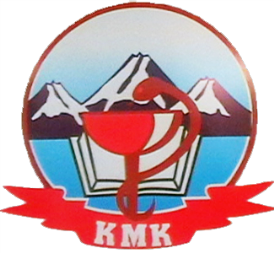 Государственное бюджетное профессиональное образовательное учреждение Камчатского края «Камчатский медицинский колледж»ДНЕВНИК ПРОИЗВОДСТВЕННОЙ ПРАКТИКИПМ. 04 МЕДИЦИНСКАЯ ПОМОЩЬ ЖЕНЩИНЕ, НОВОРОЖДЕННОМУ, СЕМЬЕ ПРИ ПАТОЛОГИЧЕСКОМ ТЕЧЕНИИ БЕРЕМЕННОСТИ, РОДОВ, ПОСЛЕРОДОВОГО ПЕРИОДАМДК 04.01. «Патологическое акушерство»Часть 1Студента (ки)…………………………………………………………………….группы……………… …………IV курсаМесто прохождения практики: ………………………………………………….	Время прохождения практики: с «     »  20          г.  по «    »     20	      г.Руководители практики:Общий руководитель (Ф.И.О., должность)………………………………………………………………………………………………………………………………Непосредственный руководитель (Ф.И.О., должность)………………………... ……………………………………………………………………………………...	Методический руководитель (Ф.И.О., должность)	………………………….………………………………………………………………………………Дневник производственной практики. ПМ.04. Медицинская помощь женщине, новорожденному, семье при патологическом течении беременности, родов, послеродового периода, МДК 04.01. «Патологическое акушерство». Специальность 31.02.02 «Акушерское дело». Государственное бюджетное профессиональное образовательное учреждение Камчатского края «Камчатский медицинский колледж», 2018 г.	Дневник производственной практики позволит студентам закрепить навыки работы с учетно-отчетной документацией, грамотно подготовить отчет по итогам практики.Разработчик: Вострикова Н.В., зам. по практическому обучению ГБПОУ КК «КМедК»ПОЯСНИТЕЛЬНАЯ ЗАПИСКАПроизводственная практика является заключительной частью освоения профессионального модуля ПМ.04. Медицинская помощь женщине, новорожденному, семье при патологическом течении беременности, родов, послеродового периода, МДК 04.01. «Патологическое акушерство»Обязательным условием допуска к производственной практике в рамках профессионального модуля является освоение ПК 4.1- 4.5. в процессе учебных занятий и учебной практики профессионального модуля.Перед производственной практикой со студентами, методическими, общими и непосредственными руководителями практики проводится установочное собрание, на которой студенты знакомятся с основными требованиями, программой и графиком производственной практики, документацией, которую им будет необходимо оформить.Производственная практика направлена на формирование общих и профессиональных компетенций, подготовке к самостоятельной работе, знакомство с режимом работы, этикой медицинского работника.Во время практики в медицинских организациях терапевтического профиля студенты получают представление об организации и режиме работы стационара, а также с организацией труда медицинской сестры. Совместно с руководителями практики студенты выполняют все виды работ, предусмотренные программой практики. В период прохождения производственной практики по профилю специальности студенты обязаны подчиняться правилам внутреннего распорядка медицинских организаций. Практика проходит под контролем методического, общего и непосредственного руководителей практики.Во время производственной практики студент должен вести дневник, ежедневно записывать в нем проделанную работу, оформлять карту сестринского наблюдения. Записи должны содержать профессиональные термины, быть структурированными.В дневнике следует отразить и четко выделять:-	что студент проделал самостоятельно;-	что студент видел и наблюдал;-	какую санитарно-просветительскую работу студент проводил.Дневник по практике ежедневно контролируется непосредственным и методическими руководителями с выставлением оценки.В конце производственной практики студенты предоставляют в образовательное учреждение:-	дневник по производственной практике,-	текстовый и цифровой отчеты о проделанной работе,-	характеристику, подписанную общим руководителем практики и заверенную печатью медицинской организации,-	учебную историю родов.Студенты, полностью выполнившие программу производственной практики, допускаются до аттестации по итогам производственной практики, которая проводится методическим руководителем совместно с непосредственными или общим руководителем практики. Итоговая оценка выставляется на основании оценок, полученных во время аттестации по итогам производственной практики с учетом документации, представленной студентом (дневник, характеристика, отчет о проделанной работе).График распределения времени производственной практикиПримечание:Распределение часов производственной практики может быть изменено на усмотрение руководителя производственной практики.Перечень видов работ и простых медицинских услуг, подлежащих практическому освоению.Все виды манипуляций проводятся под контролем медицинского персонала родильного дома.Прием беременных и рожениц.Санитарная обработка роженицы при поступлении в родильное отделение.Сбор анамнеза и жалоб.Заполнение истории родов.Определение срока беременности, предполагаемого срока родов.Осмотр кожных покровов.Осмотр наружных половых органов.Осмотр шейки матки в створчатых зеркалах.Взятие мазков на гонококки, на степень чистоты.Измерение обязательных размеров таза (пельвиометрия).Измерение дополнительных размеров таза.Измерение роста, веса беременной.Подсчет допустимой кровопотери.Измерение окружности живота, высоты стояния дна матки.Определение предполагаемого веса плода.Проведение приемов Леопольда-Левицкого.Выслушивание сердцебиения плода.Проведение КТГ плода.Подсчет частоты, длительности, паузы схваток и потуг у рожениц.Измерение температуры, пульса, АД на обеих руках.Проведение внутримышечных, внутривенных и подкожных инъекций.Подготовка систем для внутривенных вливаний.Проведение забора крови из вены.Определение группы крови и Rh - фактора роженицы.Проведение очистительной клизмы роженицам.Проведение влагалищного исследования роженицы.Наблюдение за состоянием роженицы в первом периоде родов.Наблюдение за состоянием роженицы во втором периоде родов.Наблюдение за состоянием роженицы в третьем периоде родов.Подготовка детского пакета для первичной обработки новорожденного.Проведение первичной обработки новорожденного.Подготовка инструментов для вторичной обработки новорожденного.Проведение вторичной обработки новорожденного.Оценка состояния новорожденного по шкале Апгар.35.	Подготовка стерильного стола для оказания акушерского пособия.36.	Присутствие при проведении акушерского пособия в родах.37.	Присутствие при ведении последового периода.38.	Осмотр последа.39.	Присутствие при ведении послеродового периода.40.	Прикладывание пузыря со льдом на дно матки.41.	Транспортировка на УЗИ.42.	Транспортировка в послеродовое отделение.43.	Проведение массажа молочных желез родильницы при лактостазе.44.	Определение белка в моче у беременной.45.	Проведение проб для выявления прегестоза (волдырная проба).46.	Медикаментозное обезболивание в родах (по назначению врача).47.	Проведение родостимуляции окситоцином при слабой родовой деятельности (по назначению врача).48.	Подготовка инструментов и проведение амниотомии.49.	Оценка кровопотери.50.	Присутствие при проведении наружных приемов ущемившегося последа.51.	Присутствие при проведении ручного отделения плаценты.52.	Подготовка инструментов и методика проведения перинеотомии и эпизиотомии.53.	Присутствие при проведении осмотра родовых путей в зеркалах.54.	Заполнение истории новорожденного.55.	Присутствие при определении группы крови и Rh - фактора новорожденного.56.	Пеленание новорожденного.57.	Прикладывание новорожденного к груди в родильном зале.58.	Подготовка инструментов при наложении швов на промежность.59.	Проведение обработки швов на промежности.60.	Снятие швов с промежности.61.	Уход за родильницей в послеродовом периоде (пальпация послеродовой матки, пальпация высоты стояния дна матки).62.	Ассистенция при проведении внутриматочного лаважа.63.	Оказание помощи родильнице при лактостазе.64.	Проведение катетеризации мочевого пузыря.65.	Рекомендации родильнице при выписке.66.	Проведение дезинфекции и предстерилизационной обработки изделий медицинского на-значения.67.	Подготовка роженицы к предстоящим родам (надеть одноразовую стерильную рубашку, бахилы, косынку).68.	Проведение санитарной обработки родовых путей роженицы.69.	Укладывание роженицы на стол, объяснение правил поведения во время родов.70.	Проведение санитарной обработки родовых путей родильницы.71.	Контроль за состоянием родильницы в раннем послеродовом периоде.72.	Проведение антропометрии новорожденного (взвешивание, измерение длины, окружности головки, окружности груди).73.	Проведение профилактики гонобленореи.74.	Заполнение детских браслетиков (3 шт.).75.	Ведение медицинской документации.76.	Проведение беседы с родильницами о правилах вскармливания новорожденных.ИНСТРУКТАЖ ПО ТЕХНИКЕ БЕЗОПАСНОСТИИнструктаж по технике безопасности пройденПечать медицинской	Студент (подпись)	………организации	Общий руководитель практики (подпись) ………………График фактического распределения времени производственной практикиЛист выполнения простых медицинских услуг (стационар)ОТЧЕТо проделанной работе во время производственной практикипо профилю специальности МДК 04.01. «Патологическое акушерство»Студента (ки) _____________________________________________________курса ______________ группы____________________  ГБПОУ КК «КМедК»База практики: _______________________________________________________________________________________________________________________А. Цифровой отчетЗа время прохождения практики выполнен следующий объем работ:Б. ТЕКСТОВЫЙ ОТЧЕТЗа время прохождения производственной практики получены: Новые знания ……………………………………………………………………Результаты исследований (присутствовала, увидел(а) впервые: …………….Результаты санитарно-просветительской работы: ……………………………..Результаты по выполнению общественной работы …………………………….Положительные отзывы: …………………………………………………………ХАРАКТЕРИСТИКАНА СТУДЕНТА ПО ОКОНЧАНИИ ПРОИЗВОДСТВЕННОЙ ПРАКТИКИСтудент _______________________________ __________группы _______ курса _______________________________________________________ отделения       ГБПОУ КК  «КМедК» проходил практику по разделу: ____________________________ на базе__________________________________________________________________________________________________с ___________________________________    по   _______________________________________1. Работал по программе или нет ___________________________________________________________________________________________________________________________________2. Теоретическая подготовка, умение применять теорию на практике __________________________________________________________________________________________________________________________________________________________________3. Производственная дисциплина и прилежание ______________________________________________________________________________________________________________________4. Внешний вид студента___________________________________________________________________________________________________________________________________________5. Проявление интереса к специальности ____________________________________________________________________________________________________________________________6. Регулярно ли ведет дневник и выполняет минимум практических навыков.Какими манипуляциями овладел  хорошо, что не умеет делать или делает __________________________________________________________________________________________________________________________________________________________________7. Умеет ли заполнять медицинскую документацию, выписывать рецепты __________________________________________________________________________________________________________________________________________________________________8. Индивидуальные особенности: морально – волевые качества, честность, инициатива, уравновешенность, выдержка, отношение к пациентам __________________________________________________________________________________________________________________________________________________________________9. Участие в санпросвет работе _________________________________________________________________________________10. Замечания по практике, общее впечатление, предложения по улучшению качества практики _______________________________________________________________________11. Практику прошел с оценкой  ___________________________________________________                                                                   (отлично, хорошо, удовлетворительно, плохо)                                     Общий руководитель:М.П.                            Непосредственный руководитель: ЛПУ                            Методический  руководитель:Примечание:  характеристика хранится в личном деле студентаАттестационный листЗаключение об освоении общих и профессиональных и общих компетенцийНаименование практики МДК 04.01. «Патологическое акушерство»Студента (ки) ___________________________________________________курса _______ группы______ГБПОУ КК «Камчатский медицинский колледж»База практики _____________________________________________________	За время прохождения производственной практики овладел (а) следующими общими и профессиональными компетенциями:Заключение об освоении  профессиональных и общих компетенций (оценка освоил – ставится при  70% положительных) Итоговая оценка по производственной практике_________________________МИНИСТЕРСТВО ЗДРАВООХРАНЕНИЯ КАМЧАТСКОГО КРАЯГосударственное бюджетное профессиональное образовательное учреждение Камчатского края «Камчатский медицинский колледж»ДНЕВНИК ПРОИЗВОДСТВЕННОЙ ПРАКТИКИПМ. 04 МЕДИЦИНСКАЯ ПОМОЩЬ ЖЕНЩИНЕ, НОВОРОЖДЕННОМУ, СЕМЬЕ ПРИ ПАТОЛОГИЧЕСКОМ ТЕЧЕНИИ БЕРЕМЕННОСТИ, РОДОВ, ПОСЛЕРОДОВОГО ПЕРИОДАМДК 04.01. «Патологическое акушерство»Часть 2Студента (ки)…………………………………………………………………….группы……………… …………IV курсаМесто прохождения практики: ………………………………………………….	Время прохождения практики: с «                 »    по «                »     20	    г.Руководители практики:Общий руководитель (Ф.И.О., должность)………………………………………………………………………………………………………………………………Непосредственный руководитель (Ф.И.О., должность)………………………... ……………………………………………………………………………………...	Методический руководитель (Ф.И.О., должность)	………………………….………………………………………………………………………………Дневник производственной практики. ПМ.04. Медицинская помощь женщине, новорожденному, семье при патологическом течении беременности, родов, послеродового периода, МДК 04.01. «Патологическое акушерство». Специальность 31.02.02 «Акушерское дело». Государственное бюджетное профессиональное образовательное учреждение Камчатского края «Камчатский медицинский колледж», 2018 г.	Дневник производственной практики позволит студентам закрепить навыки работы с учетно-отчетной документацией, грамотно подготовить отчет по итогам практики.Разработчик: Вострикова Н.В., зам. по практическому обучению ГБПОУ КК «КМедК»ПОЯСНИТЕЛЬНАЯ ЗАПИСКАПроизводственная практика является заключительной частью освоения профессионального модуля ПМ.04. Медицинская помощь женщине, новорожденному, семье при патологическом течении беременности, родов, послеродового периода, МДК 04.01. «Патологическое акушерство»Обязательным условием допуска к производственной практике в рамках профессионального модуля является освоение ПК 4.1- 4.5. в процессе учебных занятий и учебной практики профессионального модуля.Перед производственной практикой со студентами, методическими, общими и непосредственными руководителями практики проводится установочное собрание, на которой студенты знакомятся с основными требованиями, программой и графиком производственной практики, документацией, которую им будет необходимо оформить.Производственная практика направлена на формирование общих и профессиональных компетенций, подготовке к самостоятельной работе, знакомство с режимом работы, этикой медицинского работника.Во время практики в медицинских организациях терапевтического профиля студенты получают представление об организации и режиме работы стационара, а также с организацией труда медицинской сестры. Совместно с руководителями практики студенты выполняют все виды работ, предусмотренные программой практики. В период прохождения производственной практики по профилю специальности студенты обязаны подчиняться правилам внутреннего распорядка медицинских организаций. Практика проходит под контролем методического, общего и непосредственного руководителей практики.Во время производственной практики студент должен вести дневник, ежедневно записывать в нем проделанную работу, оформлять карту сестринского наблюдения. Записи должны содержать профессиональные термины, быть структурированными.В дневнике следует отразить и четко выделять:-	что студент проделал самостоятельно;-	что студент видел и наблюдал;-	какую санитарно-просветительскую работу студент проводил.Дневник по практике ежедневно контролируется непосредственным и методическими руководителями с выставлением оценки.В конце производственной практики студенты предоставляют в образовательное учреждение:-	дневник по производственной практике,-	текстовый и цифровой отчеты о проделанной работе,-	характеристику, подписанную общим руководителем практики и заверенную печатью медицинской организации,-	учебную историю родов.Студенты, полностью выполнившие программу производственной практики, допускаются до аттестации по итогам производственной практики, которая проводится методическим руководителем совместно с непосредственными или общим руководителем практики. Итоговая оценка выставляется на основании оценок, полученных во время аттестации по итогам производственной практики с учетом документации, представленной студентом (дневник, характеристика, отчет о проделанной работе).График распределения времени производственной практикиПримечание:Распределение часов производственной практики может быть изменено на усмотрение руководителя производственной практики.Перечень видов работ и простых медицинских услуг, подлежащих практическому освоению.Все виды манипуляций проводятся под контролем медицинского персонала родильного дома.Женская консультацияСбор анамнеза и жалоб.Осмотр наружных половых органов.Измерение обязательных размеров таза (пельвиометрия).Измерение дополнительных размеров таза.Измерение роста, взвешивание беременной.Измерение окружности живота, высоты стояния дна матки.Определение предполагаемого веса плода.Проведение наружного акушерского исследования (приемов Леопольда-Левицкого).Выслушивание сердцебиения плода.Измерение температуры, пульса, АД на обеих руках.Проведение психопрофилактической беседы.Взятие мазков на гонококки, на степень чистоты, на онкоцитологию.Составление плана обследования беременных.Выявление групп перинатального фактора риска.Заполнение индивидуальной карты беременной.Заполнение обменно-уведомительной карты беременной.Определение срока беременности, предполагаемого срока родов и дату выдачи отпуска по беременности и родам.Оценка состояния беременной и внутриутробного плода при позднем гестозе.Патронаж беременных на ранних сроках беременности.Проведение бимануального исследования беременной на ранних сроках.Обследование женщин с помощью створчатых зеркал.Проведение элементарных тестов на беременность.Определение группы крови и Rh - фактора беременной.ИНСТРУКТАЖ ПО ТЕХНИКЕ БЕЗОПАСНОСТИИнструктаж по технике безопасности пройденПечать медицинской	Студент (подпись)	………организации	Общий руководитель практики (подпись) ………………График фактического распределения времени производственной практикиЛист выполнения простых медицинских услуг (стационар)ОТЧЕТо проделанной работе во время производственной практикипо профилю специальности МДК 04.01. «Патологическое акушерство»Студента (ки) _____________________________________________________курса ______________ группы____________________  ГБПОУ КК «КМедК»База практики: _______________________________________________________________________________________________________________________А. Цифровой отчетЗа время прохождения практики выполнен следующий объем работ:Б. ТЕКСТОВЫЙ ОТЧЕТЗа время прохождения производственной практики получены: Новые знания ……………………………………………………………………Результаты исследований (присутствовала, увидел(а) впервые: …………….Результаты санитарно-просветительской работы: ……………………………..Результаты по выполнению общественной работы …………………………….Положительные отзывы: …………………………………………………………ХАРАКТЕРИСТИКАНА СТУДЕНТА ПО ОКОНЧАНИИ ПРОИЗВОДСТВЕННОЙ ПРАКТИКИСтудент _______________________________ __________группы _______ курса _______________________________________________________ отделения       ГБПОУ КК  «КМедК» проходил практику по разделу: ____________________________ на базе__________________________________________________________________________________________________с ___________________________________    по   _______________________________________1. Работал по программе или нет ___________________________________________________________________________________________________________________________________2. Теоретическая подготовка, умение применять теорию на практике __________________________________________________________________________________________________________________________________________________________________3. Производственная дисциплина и прилежание ______________________________________________________________________________________________________________________4. Внешний вид студента___________________________________________________________________________________________________________________________________________5. Проявление интереса к специальности ____________________________________________________________________________________________________________________________6. Регулярно ли ведет дневник и выполняет минимум практических навыков.Какими манипуляциями овладел  хорошо, что не умеет делать или делает __________________________________________________________________________________________________________________________________________________________________7. Умеет ли заполнять медицинскую документацию, выписывать рецепты __________________________________________________________________________________________________________________________________________________________________8. Индивидуальные особенности: морально – волевые качества, честность, инициатива, уравновешенность, выдержка, отношение к пациентам __________________________________________________________________________________________________________________________________________________________________9. Участие в санпросвет работе _________________________________________________________________________________10. Замечания по практике, общее впечатление, предложения по улучшению качества практики _______________________________________________________________________11. Практику прошел с оценкой  ___________________________________________________                                                                   (отлично, хорошо, удовлетворительно, плохо)                                     Общий руководитель:М.П.                            Непосредственный руководитель: ЛПУ                            Методический  руководитель:Примечание:  характеристика хранится в личном деле студентаАттестационный листЗаключение об освоении общих и профессиональных и общих компетенцийНаименование практики МДК 04.01. «Патологическое акушерство»Студента (ки) ___________________________________________________курса _______ группы______ГБПОУ КК «Камчатский медицинский колледж»База практики _____________________________________________________	За время прохождения производственной практики овладел (а) следующими общими и профессиональными компетенциями:Заключение об освоении  профессиональных и общих компетенций (оценка освоил – ставится при  70% положительных) Итоговая оценка по производственной практике_________________________МИНИСТЕРСТВО ЗДРАВООХРАНЕНИЯ КАМЧАТСКОГО КРАЯГосударственное бюджетное профессиональное образовательное учреждение Камчатского края «Камчатский медицинский колледж»ДНЕВНИК ПРОИЗВОДСТВЕННОЙ ПРАКТИКИПМ. 04 МЕДИЦИНСКАЯ ПОМОЩЬ ЖЕНЩИНЕ, НОВОРОЖДЕННОМУ, СЕМЬЕ ПРИ ПАТОЛОГИЧЕСКОМ ТЕЧЕНИИ БЕРЕМЕННОСТИ, РОДОВ, ПОСЛЕРОДОВОГО ПЕРИОДАМДК.04.02 «Сестринский уход за больными новорожденными»Часть 3Студента (ки)…………………………………………………………………….группы……………… …………IV курсаМесто прохождения практики: ………………………………………………….	Время прохождения практики: с «     »  20          г.  по «    »     20	      г.Руководители практики:Общий руководитель (Ф.И.О., должность)………………………………………………………………………………………………………………………………Непосредственный руководитель (Ф.И.О., должность)………………………... ……………………………………………………………………………………...	Методический руководитель (Ф.И.О., должность)	………………………….………………………………………………………………………………Дневник производственной практики. ПМ.04. Медицинская помощь женщине, новорожденному, семье при патологическом течении беременности, родов, послеродового периода, МДК 04.01. «Патологическое акушерство». Специальность 31.02.02 «Акушерское дело». Государственное бюджетное профессиональное образовательное учреждение Камчатского края «Камчатский медицинский колледж», 2018 г.	Дневник производственной практики позволит студентам закрепить навыки работы с учетно-отчетной документацией, грамотно подготовить отчет по итогам практики.Разработчик: Вострикова Н.В., зам. по практическому обучению ГБПОУ КК «КМедК»ПОЯСНИТЕЛЬНАЯ ЗАПИСКАПроизводственная практика является заключительной частью освоения профессионального модуля ПМ.04. Медицинская помощь женщине, новорожденному, семье при патологическом течении беременности, родов, послеродового периода, МДК.04.02 «Сестринский уход за больными новорожденными». Обязательным условием допуска к производственной практике в рамках профессионального модуля является освоение ПК 4.1- 4.5. в процессе учебных занятий и учебной практики профессионального модуля.Перед производственной практикой со студентами, методическими, общими и непосредственными руководителями практики проводится установочное собрание, на которой студенты знакомятся с основными требованиями, программой и графиком производственной практики, документацией, которую им будет необходимо оформить.Производственная практика направлена на формирование общих и профессиональных компетенций, подготовке к самостоятельной работе, знакомство с режимом работы, этикой медицинского работника.Во время практики в медицинских организациях терапевтического профиля студенты получают представление об организации и режиме работы стационара, а также с организацией труда медицинской сестры. Совместно с руководителями практики студенты выполняют все виды работ, предусмотренные программой практики. В период прохождения производственной практики по профилю специальности студенты обязаны подчиняться правилам внутреннего распорядка медицинских организаций. Практика проходит под контролем методического, общего и непосредственного руководителей практики.Во время производственной практики студент должен вести дневник, ежедневно записывать в нем проделанную работу, оформлять карту сестринского наблюдения. Записи должны содержать профессиональные термины, быть структурированными.В дневнике следует отразить и четко выделять:-	что студент проделал самостоятельно;-	что студент видел и наблюдал;-	какую санитарно-просветительскую работу студент проводил.Дневник по практике ежедневно контролируется непосредственным и методическими руководителями с выставлением оценки.В конце производственной практики студенты предоставляют в образовательное учреждение:-	дневник по производственной практике,-	текстовый и цифровой отчеты о проделанной работе,-	характеристику, подписанную общим руководителем практики и заверенную печатью медицинской организации,-	учебную историю родов.Студенты, полностью выполнившие программу производственной практики, допускаются до аттестации по итогам производственной практики, которая проводится методическим руководителем совместно с непосредственными или общим руководителем практики. Итоговая оценка выставляется на основании оценок, полученных во время аттестации по итогам производственной практики с учетом документации, представленной студентом (дневник, характеристика, отчет о проделанной работе).График распределения времени производственной практикиПеречень видов работ и простых медицинских услуг, подлежащих практическому освоению.Все виды манипуляций проводятся под контролем медицинского персонала родильного дома.Осуществлять уход за больным новорожденным; Осуществлять и контролировать качество ухода за недоношенным новорожденным и за детьми с экстремально низкой массой тела при рождении (500-1000 грамм); Выполнять и контролировать качество выполнения медицинских услуг в неонатологии; Оказывать доврачебную помощь новорожденным при неотложных состояниях;Подготовка детского пакета для первичной обработки новорожденного.Проведение первичной обработки новорожденного.Подготовка инструментов для вторичной обработки новорожденного.Проведение вторичной обработки новорожденного.Оценка состояния новорожденного по шкале апгар.Проведение массажа молочных желез родильницы при лактостазе.Заполнение истории новорожденного.Присутствие при определении группы крови и rh - фактора новорожденного.Пеленание новорожденного.Прикладывание новорожденного к груди в родильном зале.Проведение антропометрии новорожденного (взвешивание, измерение длины, окружности головки, окружности груди).Проведение профилактики гонобленореи.Заполнение детских браслетиков (3 шт.).Ведение медицинской документации.Проведение беседы с родильницами о правилах вскармливания новорожденных.ИНСТРУКТАЖ ПО ТЕХНИКЕ БЕЗОПАСНОСТИИнструктаж по технике безопасности пройденПечать медицинской	Студент (подпись)	………организации	Общий руководитель практики (подпись) ………………График фактического распределения времени производственной практикиЛист выполнения простых медицинских услуг (стационар)ОТЧЕТо проделанной работе во время производственной практикипо профилю специальности МДК.04.02 «Сестринский уход за больными новорожденными».Студента (ки) _____________________________________________________курса ______________ группы____________________  ГБПОУ КК «КМедК»База практики: _______________________________________________________________________________________________________________________А. Цифровой отчетЗа время прохождения практики выполнен следующий объем работ:Б. ТЕКСТОВЫЙ ОТЧЕТЗа время прохождения производственной практики получены: Новые знания ……………………………………………………………………Результаты исследований (присутствовала, увидел(а) впервые: …………….Результаты санитарно-просветительской работы: ……………………………..Результаты по выполнению общественной работы …………………………….Положительные отзывы: …………………………………………………………ХАРАКТЕРИСТИКАНА СТУДЕНТА ПО ОКОНЧАНИИ ПРОИЗВОДСТВЕННОЙ ПРАКТИКИСтудент _______________________________ __________группы _______ курса _______________________________________________________ отделения       ГБПОУ КК  «КМедК» проходил практику по разделу: ____________________________ на базе__________________________________________________________________________________________________с ___________________________________    по   _______________________________________1. Работал по программе или нет ___________________________________________________________________________________________________________________________________2. Теоретическая подготовка, умение применять теорию на практике __________________________________________________________________________________________________________________________________________________________________3. Производственная дисциплина и прилежание ______________________________________________________________________________________________________________________4. Внешний вид студента___________________________________________________________________________________________________________________________________________5. Проявление интереса к специальности ____________________________________________________________________________________________________________________________6. Регулярно ли ведет дневник и выполняет минимум практических навыков.Какими манипуляциями овладел  хорошо, что не умеет делать или делает __________________________________________________________________________________________________________________________________________________________________7. Умеет ли заполнять медицинскую документацию, выписывать рецепты __________________________________________________________________________________________________________________________________________________________________8. Индивидуальные особенности: морально – волевые качества, честность, инициатива, уравновешенность, выдержка, отношение к пациентам __________________________________________________________________________________________________________________________________________________________________9. Участие в санпросвет работе _________________________________________________________________________________10. Замечания по практике, общее впечатление, предложения по улучшению качества практики _______________________________________________________________________11. Практику прошел с оценкой  ___________________________________________________                                                                   (отлично, хорошо, удовлетворительно, плохо)                                     Общий руководитель:М.П.                            Непосредственный руководитель: ЛПУ                            Методический  руководитель:Примечание:  характеристика хранится в личном деле студентаАттестационный листЗаключение об освоении общих и профессиональных и общих компетенцийНаименование практики МДК.04.02 «Сестринский уход за больными новорожденными»Студента (ки) ___________________________________________________курса _______ группы______ГБПОУ КК «Камчатский медицинский колледж»База практики _____________________________________________________	За время прохождения производственной практики овладел (а) следующими общими и профессиональными компетенциями:Заключение об освоении  профессиональных и общих компетенций (оценка освоил – ставится при  70% положительных) Итоговая оценка по производственной практике_________________________Специальность 31.02.02 «Акушерское дело»СтационарКоличествоКоличествоСтационарДнейЧасов1Акушерское отделение5362Отделение патологии беременности1072Всего15108ДатаФункциональное подразделение КоличествочасовАкушерское отделениеИтого:36Отделение патологии беременностиИтого:72N п/пНаименование простой медицинской услугиДатаДатаДатаДатаДатаДатаВсегоN п/пНаименование простой медицинской услугиДатаСодержание и объем проведенной работыОценка и подпись непосредствен-ного руководителя№ п/пНаименование работыКоличествоМесто для печатиОбщая оценка практики _______________Руководитель практики от МО: _________________________________________________________________________ОК 1. Понимать сущность и социальную значимость своей будущей профессии, проявлять к ней устойчивый интерес.Освоил/не освоилОК 2. Организовывать собственную деятельность, выбирать типовые методы и способы выполнения профессиональных задач, оценивать их эффективность и качество.Освоил/не освоилОК 3. Принимать решения в стандартных ситуациях и нести за них ответственность.Освоил/не освоилОК 4. Осуществлять поиск и использование информации, необходимой для эффективного выполнения профессиональных задач, профессионального и личностного развития.Освоил/не освоилОК 5. Использовать информационно-коммуникационные технологии в профессиональной деятельности.Освоил/не освоилОК 6. Работать в коллективе и команде, эффективно общаться с коллегами, руководством, потребителями.Освоил/не освоилОК 7. Брать ответственность за работу членов команды (подчиненных), за результат выполнения заданий.Освоил/не освоилОК 8. Самостоятельно определять задачи профессионального и личностного развития, заниматься самообразованием, осознанно планировать повышение квалификации.Освоил/не освоил ОК 9. Ориентироваться в условиях смены технологий в профессиональной деятельности.Освоил/не освоилОК 10. Бережно относиться к историческому наследию и культурным традициям народа, уважать социальные, культурные и религиозные различия.Освоил/не освоилОК 11. Быть готовым брать на себя нравственные обязательства по отношению к природе, обществу и человеку.Освоил/не освоилОК 12. Организовывать рабочее место с соблюдением требований охраны труда, производственной санитарии, инфекционной и противопожарной безопасности.Освоил/не освоилОК 13.Вести здоровый образ жизни, заниматься физической культурой и спортом для укрепления здоровья, достижения жизненных и профессиональных целей.Освоил/не освоил№ ПКНаименование ПКОсвоил/ не освоилПК 4.1.Участвовать в проведении лечебно-диагностических мероприятий беременной, роженице, родильнице с акушерской и экстрагенитальной патологией и новорожденному.Освоил/ не освоилПК 4.2Оказывать профилактическую и медико-социальную помощь беременной, роженице, родильнице при акушерской и экстрагенитальной патологии.Освоил/ не освоилПК 4.3Оказывать доврачебную помощь беременной, роженице, родильнице при акушерской и экстрагенитальной патологии.Освоил/ не освоилПК 4.4Осуществлять интенсивный уход при акушерской патологииОсвоил/ не освоилПК 4.5Участвовать в оказании помощи пациентам в периоперативном периоде.Освоил/ не освоилМесто для печатиРуководитель практики от МО: ____________________________________Специальность 31.02.02 «Акушерское дело»Функциональное подразделениеКоличествоКоличествоФункциональное подразделениеДнейЧасов1Женская консультация536ДатаФункциональное подразделение КоличествочасовЖенская консультацияИтого:36N п/пНаименование простой медицинской услугиДатаДатаДатаДатаДатаДатаВсегоN п/пНаименование простой медицинской услугиДатаСодержание и объем проведенной работыОценка и подпись непосредствен-ного руководителя№ п/пНаименование работыКоличествоМесто для печатиОбщая оценка практики _______________Руководитель практики от МО: _________________________________________________________________________ОК 1. Понимать сущность и социальную значимость своей будущей профессии, проявлять к ней устойчивый интерес.Освоил/не освоилОК 2. Организовывать собственную деятельность, выбирать типовые методы и способы выполнения профессиональных задач, оценивать их эффективность и качество.Освоил/не освоилОК 3. Принимать решения в стандартных ситуациях и нести за них ответственность.Освоил/не освоилОК 4. Осуществлять поиск и использование информации, необходимой для эффективного выполнения профессиональных задач, профессионального и личностного развития.Освоил/не освоилОК 5. Использовать информационно-коммуникационные технологии в профессиональной деятельности.Освоил/не освоилОК 6. Работать в коллективе и команде, эффективно общаться с коллегами, руководством, потребителями.Освоил/не освоилОК 7. Брать ответственность за работу членов команды (подчиненных), за результат выполнения заданий.Освоил/не освоилОК 8. Самостоятельно определять задачи профессионального и личностного развития, заниматься самообразованием, осознанно планировать повышение квалификации.Освоил/не освоил ОК 9. Ориентироваться в условиях смены технологий в профессиональной деятельности.Освоил/не освоилОК 10. Бережно относиться к историческому наследию и культурным традициям народа, уважать социальные, культурные и религиозные различия.Освоил/не освоилОК 11. Быть готовым брать на себя нравственные обязательства по отношению к природе, обществу и человеку.Освоил/не освоилОК 12. Организовывать рабочее место с соблюдением требований охраны труда, производственной санитарии, инфекционной и противопожарной безопасности.Освоил/не освоилОК 13.Вести здоровый образ жизни, заниматься физической культурой и спортом для укрепления здоровья, достижения жизненных и профессиональных целей.Освоил/не освоил№ ПКНаименование ПКОсвоил/ не освоилПК 4.1.Участвовать в проведении лечебно-диагностических мероприятий беременной, роженице, родильнице с акушерской и экстрагенитальной патологией и новорожденному.Освоил/ не освоилПК 4.2Оказывать профилактическую и медико-социальную помощь беременной, роженице, родильнице при акушерской и экстрагенитальной патологии.Освоил/ не освоилПК 4.3Оказывать доврачебную помощь беременной, роженице, родильнице при акушерской и экстрагенитальной патологии.Освоил/ не освоилПК 4.4Осуществлять интенсивный уход при акушерской патологииОсвоил/ не освоилПК 4.5Участвовать в оказании помощи пациентам в периоперативном периоде.Освоил/ не освоилМесто для печатиРуководитель практики от МО: ____________________________________Специальность 31.02.02 «Акушерское дело»СтационарКоличествоКоличествоСтационарДнейЧасов1Отделение новорожденных536ДатаФункциональное подразделение КоличествочасовОтделение новорожденныхИтого:36N п/пНаименование простой медицинской услугиДатаДатаДатаДатаДатаДатаВсегоN п/пНаименование простой медицинской услугиДатаСодержание и объем проведенной работыОценка и подпись непосредствен-ного руководителя№ п/пНаименование работыКоличествоМесто для печатиОбщая оценка практики _______________Руководитель практики от МО: _________________________________________________________________________ОК 1. Понимать сущность и социальную значимость своей будущей профессии, проявлять к ней устойчивый интерес.Освоил/не освоилОК 2. Организовывать собственную деятельность, выбирать типовые методы и способы выполнения профессиональных задач, оценивать их эффективность и качество.Освоил/не освоилОК 3. Принимать решения в стандартных ситуациях и нести за них ответственность.Освоил/не освоилОК 4. Осуществлять поиск и использование информации, необходимой для эффективного выполнения профессиональных задач, профессионального и личностного развития.Освоил/не освоилОК 5. Использовать информационно-коммуникационные технологии в профессиональной деятельности.Освоил/не освоилОК 6. Работать в коллективе и команде, эффективно общаться с коллегами, руководством, потребителями.Освоил/не освоилОК 7. Брать ответственность за работу членов команды (подчиненных), за результат выполнения заданий.Освоил/не освоилОК 8. Самостоятельно определять задачи профессионального и личностного развития, заниматься самообразованием, осознанно планировать повышение квалификации.Освоил/не освоил ОК 9. Ориентироваться в условиях смены технологий в профессиональной деятельности.Освоил/не освоилОК 10. Бережно относиться к историческому наследию и культурным традициям народа, уважать социальные, культурные и религиозные различия.Освоил/не освоилОК 11. Быть готовым брать на себя нравственные обязательства по отношению к природе, обществу и человеку.Освоил/не освоилОК 12. Организовывать рабочее место с соблюдением требований охраны труда, производственной санитарии, инфекционной и противопожарной безопасности.Освоил/не освоилОК 13.Вести здоровый образ жизни, заниматься физической культурой и спортом для укрепления здоровья, достижения жизненных и профессиональных целей.Освоил/не освоил№ ПКНаименование ПКОсвоил/ не освоилПК 4.1.Участвовать в проведении лечебно-диагностических мероприятий беременной, роженице, родильнице с акушерской и экстрагенитальной патологией и новорожденному.Освоил/ не освоилПК 4.2Оказывать профилактическую и медико-социальную помощь беременной, роженице, родильнице при акушерской и экстрагенитальной патологии.Освоил/ не освоилПК 4.3Оказывать доврачебную помощь беременной, роженице, родильнице при акушерской и экстрагенитальной патологии.Освоил/ не освоилПК 4.4Осуществлять интенсивный уход при акушерской патологииОсвоил/ не освоилПК 4.5Участвовать в оказании помощи пациентам в периоперативном периоде.Освоил/ не освоилМесто для печатиРуководитель практики от МО: ____________________________________